Publicado en Monterrey el 26/01/2024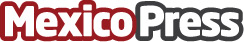 Las planchas de vapor que están cambiando el juego del planchadoElizondo, una tienda departamental, de acuerdo a una publicación de Diario16, destaca los beneficios de optar por utilizar planchas de vaporDatos de contacto:Paola TreviñoElizondo8183962172Nota de prensa publicada en: https://www.mexicopress.com.mx/las-planchas-de-vapor-que-estan-cambiando-el Categorías: Consumo Nuevo León Hogar Electrodomésticos http://www.mexicopress.com.mx